	OBJEDNÁVKA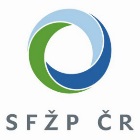 	Doklad	OBJ100 - 318	Číslo objednávky	2019-1-318	ODBĚRATEL	- fakturační adresa	DODAVATEL	Státní fond životního prostředí České republiky	Sodexo Pass ČR		Radlická 2	Kaplanova 1931/1	15000 Praha 5	148 00  Praha 11		IČ	00020729	Nejsme plátci DPH !!!	IČ	61860476	Typ	Státní fond ze zákona nezap.	Datum vystavení		Číslo jednací	SFZP 137124/2019	ODBĚRATEL	- dodací adresa	Smlouva	Státní fond životního prostředí České republiky	Požadujeme :		Termín dodání	Olbrachtova 2006/9	Způsob dopravy	140 00  Praha 4	Způsob platby	21	dnů	Položka	MJ	Množství MJ	Cena/MJ	Cena celkem	Dobrý den,	Objednávám u Vás personalizované stravenky za 11/2019 v celkové hodnotě 989 230,- Kč včetně DPH.	Děkuji	Státní fond životního prostředí ČR	Olbrachtova 2006/9, 140 00  Praha 4	tel.: +420 730 162 167, fax.: +420 267 994 215	stepanka.koprivova@sfzp.cz | www.sfzp.cz	Objednávka stravenek za listopad 2019	1.00	989 230.00	Vyřizuje	Přibližná celková cena	989 230.00	Kč	Informace o EP příkazce	ředitel SFŽP ČR	Akceptací této objednávky se dodavatel zavazuje k zajištění ochrany osobních údajů, které dodavatel pro objednatele zpracovává či jinak s nimi	nakládá v souvislosti s plněním této objednávky. Dodavatel se zejména zavazuje postupovat v souladu s nařízením Evropského parlamentu a Rady	(EU) 2016/679 ze dne 27. dubna 2016 o ochraně fyzických osob v souvislosti se zpracováním osobních údajů a o volném pohybu těchto údajů a o	zrušení směrnice 95/46/ES (obecné nařízení o ochraně osobních údajů), které je účinné od 25. května 2018.	Na dodacím listě a faktuře uvádějte číslo a datum naší objednávky, a ve smyslu zákona č. 89/2012 Sb., občanský zákoník a zák. č. 90/2012 Sb.,	o obchodních korporacích, též údaje o firmě vč. čísla spisové značky obchodního rejstříku či jiné evidence.	Pro formální náležitosti faktury uveďte jednotkovou cenu každé položky včetně DPH, jinak nebude faktura akceptována.	SFŽP ČR není plátcem DPH.